                                                                                                                   проєкт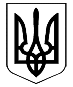 ВЕЛИКОДИМЕРСЬКА СЕЛИЩНА РАДАБРОВАРСЬКОГО РАЙОНУ КИЇВСЬКОЇ ОБЛАСТІР І Ш Е Н Н Я Про затвердження технічної документації із землеустрою щодо встановлення (відновлення) меж земельної ділянки в натурі на місцевостігр. Хомичу Анатолію Івановичу (1/2 частка)Розглянувши виготовлену технічну документацію із землеустрою щодо встановлення (відновлення) меж земельної ділянки в натурі на місцевості, відповідно до Закону України «Про державний земельний кадастр», ст. ст. 12, 118 Земельного кодексу України, керуючись ст. 26, ч. 1 ст. 59 Закону України «Про місцеве самоврядування в Україні», враховуючи позитивні висновки та рекомендації постійної комісії з питань земельних відносин та охорони навколишнього природного середовища, Великодимерська селищна рада В И Р І Ш И Л А:1. Затвердити виготовлену технічну документацію із землеустрою щодо встановлення (відновлення) меж земельної ділянки в натурі на місцевості, яка була надана для ведення товарного сільськогосподарського виробництва гр. Хомичу Анатолію Івановичу (1/2 частка).2.  Передати безкоштовно у власність земельну  ділянку гр. Хомичу Анатолію Івановичу (1/2 частка). для ведення товарного сільськогосподарського виробництва площею 2,2605 га на території Великодимерської селищної ради Броварського району Київської області.3. Встановити, що даній земельній ділянці присвоєно кадастровий номер 3221281200 :07:014:0048.4. Землевпорядній службі внести відповідні зміни до земельно-кадастрової документації.5. Контроль за виконанням цього рішення покласти на постійну депутатську комісію Великодимерської селищної ради VIII скликання з питань земельних відносин та охорони навколишнього природного середовища.Секретар селищної ради                                                     Антоніна СИДОРЕНКОсмт Велика Димеркавід 22 червня 2023 року №        L-VIIІ